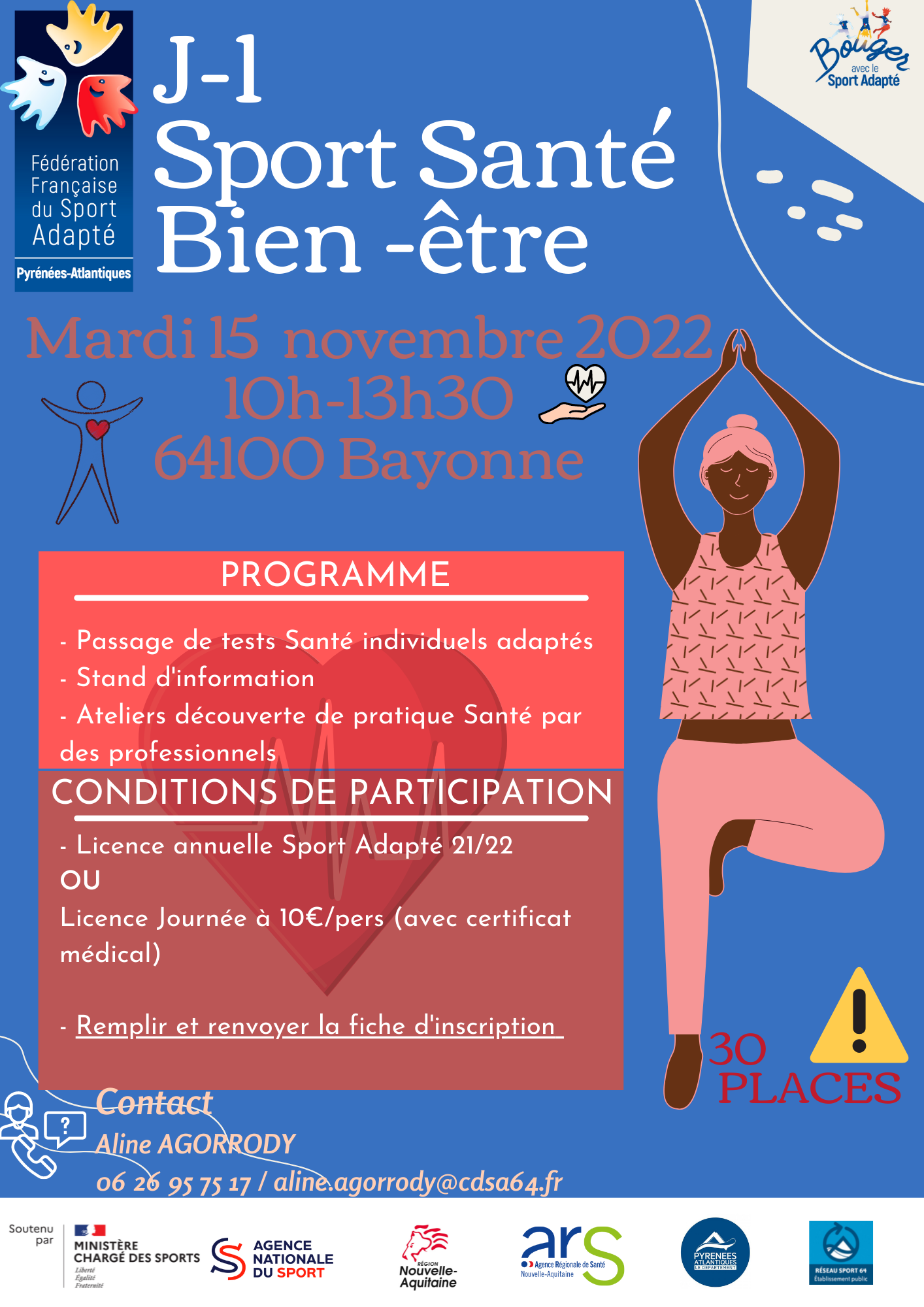 Fiche d’inscriptionJournée : J-1 Sport Santé  Date :  Mardi 15 novembre 2022
Lieu : BayonneDate limite d’inscription : Vendredi 11 Novembre 2022Programme :10h : Accueil10h30 : Début de la randonnée12h30 : Repas tiré du sacAssociation / Etablissement :………………………………..Nom du Responsable à contacter : …………………………Tel :……………………………….Mail :…………………………......Nom et Prénom des accompagnateurs :………………………………………….Tel :………………………………Mail :…………………………….N° Affiliation association : Association / Etablissement :………………………………..Nom du Responsable à contacter : …………………………Tel :……………………………….Mail :…………………………......Nom et Prénom des accompagnateurs :………………………………………….Tel :………………………………Mail :…………………………….Nombre de diplômes : Nom, PrénomN° Licence « Sport Adapté » 2022-2023Licence journée (cocher la case) + date du certificat médicalDate de naissance